                БОЙОРОК                                                                   ПОСТАНОВЛЕНИЕ               22.05. 2017 й.                            №  22                                22.05.2017 года                                                     с.Ермолкино Об отмене  постановления Администрации  сельского поселения Ермолкинский сельсовет      муниципального района Белебеевский район      Республики Башкортостан от «03» июня 2013 года № 42 «Об определении границ прилегающих к    некоторым организациям и объектам территорий, на которых не допускается розничная продажа алкогольной продукции в сельском поселении Ермолкинский сельсовет муниципального района Белебеевский район Республики Башкортостан».В соответствии с  принятием постановления от 15 мая 2017 года № 621 «Об определении границ прилегающих к    некоторым организациям и объектам территорий, на которых не допускается розничная продажа алкогольной продукции в  муниципальном района Белебеевский район Республики Башкортостан», соглашением о передаче органами местного самоуправления муниципального района Белебеевский район Республики Башкортостан осуществления части полномочий органов местного самоуправления сельского поселения Ермолкинский сельсовет муниципального района Белебеевский район Республики Башкортостан   П О С Т А Н О В Л Я Ю:     Признать утратившим силу постановление Администрации сельского поселения Ермолкинский сельсовет муниципального района Белебеевский район Республики Башкортостан от «03 » июня 2013 года № 42 «Об определении границ прилегающих к некоторым организациям и объектам территорий, на которых не допускается розничная продажа алкогольной продукции в сельском поселении Ермолкинский сельсовет муниципального района Белебеевский район Республики Башкортостан».Настоящее постановление подлежит обнародованию в порядке, предусмотренном Уставом сельского поселения Ермолкинский сельсовет муниципального района Белебеевский район Республики Башкортостан.Настоящее постановление вступает в силу со дня его обнародования.Контроль за исполнением настоящего постановления оставляю за собой.       Глава сельского поселения                                            А.Г.ЯковлевБАШКОРТОСТАН РЕСПУБЛИКА№ЫБӘЛӘБӘЙ РАЙОНЫ МУНИЦИПАЛЬ РАЙОНЫНЫН ЕРМОЛКИНО АУЫЛСОВЕТЫАУЫЛ БИЛӘМӘhЕ ХАКИМИӘТЕ452022, Ермолкино ауылы, Ленин урамы, 29аТел. 2-92-19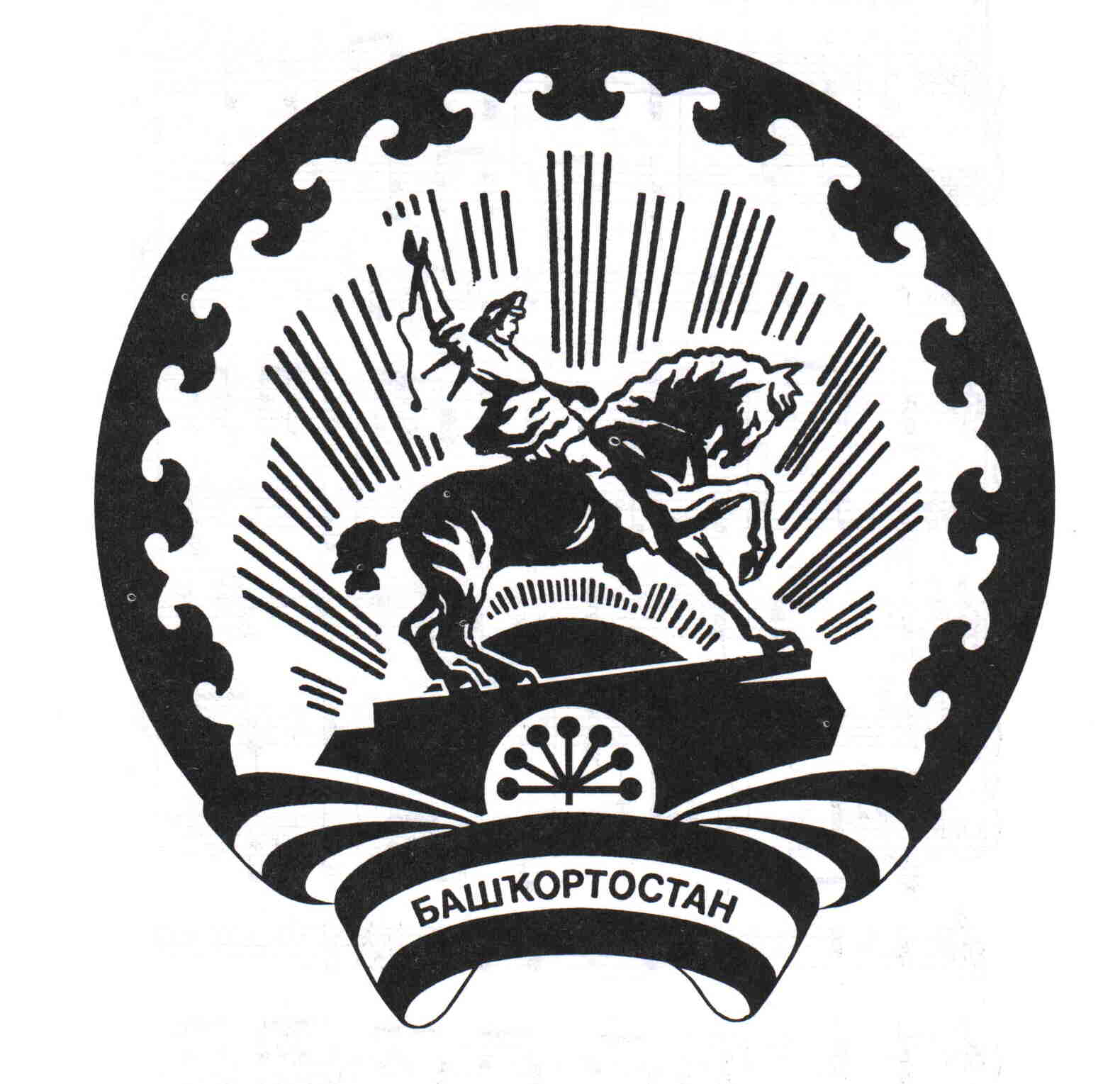 АДМИНИСТРАЦИЯ  СЕЛЬСКОГО ПОСЕЛЕНИЯ ЕРМОЛКИНСКИЙ СЕЛЬСОВЕТ МУНИЦИПАЛЬНОГОРАЙОНА БЕЛЕБЕЕВСКИЙ РАЙОН РЕСПУБЛИКИ БАШКОРТОСТАН452022, с. Ермолкино, ул. Ленина, 29аТел. 2-92-19